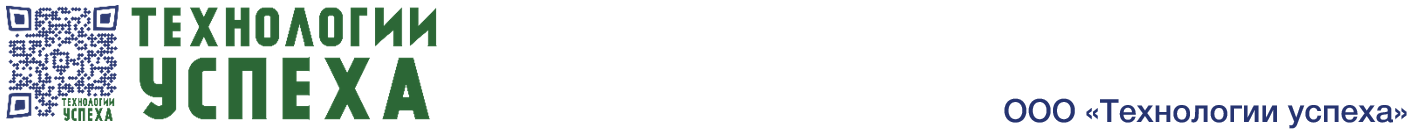  Положение о порядке оказании платных образовательных услуг в ООО «Технологии успеха»1.	Общие положения1.1.	Положение о порядке оказания платных образовательных услугах ООО «Технологии успеха» (далее - Положение) разработано в соответствии с Гражданским кодексом Российской Федерации, Законом РФ «Об образовании», Законом РФ «О защите прав потребителей», Правилами оказания платных образовательных услуг, утвержденными Постановлением Правительства РФ от 15.08.2013 № 706, Уставом ООО «Технологии успеха» (далее - Общество), Положением о Центре Бизнес-обучения Общества и регулирует отношения, возникающие при оказании платных образовательных услуг.1.2. Настоящее Положение определяет порядок оказания платных образовательных услуг в Центре бизнес-обучения Общества физическим и юридическим лицам.1.3. Понятия, используемые в настоящем Положении, означают:1.3.1. платные образовательные услуги - осуществление образовательной деятельности за счет средств физических и (или) юридических лиц по договорам об образовании, заключаемым при приеме на обучение (далее - договор);1.3.2. заказчик - физическое и (или) юридическое лицо, имеющее намерение заказать либо заказывающее платные образовательные услуги для себя или иных лиц на основании договора;1.3.3. исполнитель – Центр бизнес–обучения Общества (далее по тексту-Центр), осуществляющий образовательную деятельность и предоставляющий платные образовательные услуги обучающемуся;1.3.4. обучающийся - физическое лицо, осваивающее образовательную программу.1.4. Платные образовательные услуги предоставляются с целью удовлетворения образовательных потребностей клиентов Общества в получении новых и актуализации уже имеющихся знаний.1.5. Платные образовательные услуги осуществляются на возмездной основе за счет средств юридических и (или) физических лиц, не осуществляются за счет бюджетных ассигнований федерального бюджета, бюджетов субъектов Российской Федерации, местных бюджетов. 1.6. Общество гарантирует заказчику оказание платных образовательных услуг в полном объеме в соответствии с образовательными программами, учебными курсами (учебными программами) и условиями договора.1.8.	Положение является обязательным к исполнению Центром бизнес-обучения Общества, осуществляющего образовательную деятельность по дополнительным профессиональным программам. 2. Информация о платных образовательных услугах, порядок заключения договоров2.1.	Общество предоставляет заказчику до заключения договора и в период его действия достоверную информацию о себе и об оказываемых платных образовательных услугах, обеспечивающую возможность их правильного выбора, сведения о предоставлении платных образовательных услуг в порядке и объеме, которые предусмотрены Законом Российской Федерации "О защите прав потребителей" и Федеральным законом "Об образовании в Российской Федерации".2.2. По требованию заказчика Общество предоставляет информацию о предоставлении платных образовательных услуг, в том числе копии Устава Общества, Лицензии на право ведения образовательной деятельности и другие документы, регламентирующие образовательную деятельность в месте фактического осуществления образовательной деятельности. 2.3. Центр оказывает следующие платные образовательные услуги:- обучение по программам дополнительного профессионального образования, а именно по программам повышения квалификации и программам профессиональной переподготовки.2.4. Основанием для оказания платных образовательных услуг является договор. Договор заключается до начала оказания платных образовательных услуг на обучение по соответствующей программе.2.5. Типовые формы договоров закреплены «Положением о разработке и реализации дополнительных профессиональных программ в ООО «Технологии успеха», утвержденном Приказом от 06.06.2018 № 37 Общества.2.6. От имени ООО "Технологии успеха" договор подписывается директором либо иным уполномоченным им лицом (на основании доверенности).2.7. Для целей заключения договора заказчиком предоставляются документы и сведения, необходимые для заключения договора.2.8. Договор является основанием для зачисления обучающегося на обучение по программам дополнительного профессионального образования.2.9.	Экземпляр договора исполнителя с прилагаемыми к нему документами хранится в Центре бизнес – обучения Общества.2.10. Сведения, указанные в договоре, соответствуют информации, размещенной на официальном сайте Общества в информационно-телекоммуникационной сети "Интернет" на дату заключения договора. Способы доведения информации до заказчика: официальный сайт Общества; рассылка обучающих программ на электронную почту заказчиков; объявления; проспекты; буклеты и другие варианты доведения информации.3. Организация оказания платных образовательных услуг3.1.  Для оказания платных образовательных услуг Центр бизнес-обучения Общества:3.1.1. создает условия (место проведения занятий) для предоставления платных образовательных услуг с учётом требований по охране труда и безопасности здоровья обучающихся;3.1.2. организовывает процесс обучения согласно программе обучения, регламенту проведения;3.1.3. заключает договор на оказание платных образовательных услуг;3.1.4. готовит приказ о зачислении обучающихся для обучения по дополнительной профессиональной образовательной программе;3.1.5. определяет состав лекторов, обладающий специальными знаниями и навыками, которые подтверждаются соответствующими документами об образовании, опыте работы;3.1.6. обеспечивает заказчиков доступной и достоверной информацией о платных образовательных услугах.3.1.6. осуществляет текущий контроль качества и количества оказываемых платных образовательных услуг, несет ответственность за соблюдение сроков обучения, выполнение учебного плана и расписания занятий.4. Стоимость платных образовательных услуг, порядок оплаты образовательных услуг4.1.	В договоре указывается полная стоимость платных образовательных услуг и порядок их оплаты. Заказчик и (или) обучающийся оплачивает оказываемые образовательные услуги в порядке и в сроки, указанные в договоре.4.2.	 Стоимость платных образовательных услуг утверждается Обществом по каждой образовательной программе, ее части- учебный курс (учебная программа) в зависимости от формы обучения, образовательной программы и сложившегося спроса на рынке образовательных услуг.  Стоимость конкретной образовательной услуги зависит от количества образовательных и дополнительных услуг, необходимости возмещения затрат, связанных с организацией, обеспечением и совершенствованием учебного процесса, инфляционным ростом цен.4.3. Увеличение стоимости платных образовательных услуг после заключения договора не допускается, за исключением увеличения стоимости указанных услуг с учетом уровня инфляции, предусмотренного основными характеристиками федерального бюджета на очередной финансовый год и плановый период.4.4. 	Контроль выполнения договорных обязательств по оплате стоимости обучения осуществляется структурным подразделением Общества- Центром бизнес-обучения (далее –ЦБО). 4.5.	При наличии задолженности по оплате образовательных услуг расторжение договора не освобождает заказчика от погашения такой задолженности.5. Ответственность исполнителя и заказчика5.1. За неисполнение либо ненадлежащее исполнение обязательств по договору исполнитель и заказчик несут ответственность, предусмотренную договором и законодательством Российской Федерации.5.2. Общество оказывает образовательные услуги в порядке и в сроки, определенные договором на оказание платных образовательных услуг и Положением о Центре Бизнес-обучения Общества.5.3. При обнаружении недостатка образовательной услуги, в том числе оказания ее не в полном объеме, предусмотренном образовательной программой (частью образовательной программы-учебным курсом), заказчик вправе по своему выбору потребовать:а) безвозмездного оказания образовательных услуг;б) соразмерного уменьшения стоимости оказанных платных образовательных услуг;в) возмещения понесенных им расходов по устранению недостатков оказанных платных образовательных услуг своими силами или третьими лицами.5.4. Заказчик вправе отказаться от исполнения договора и потребовать полного возмещения убытков, если в установленный договором срок недостатки платных образовательных услуг не устранены исполнителем. Заказчик также вправе отказаться от исполнения договора, если им обнаружен существенный недостаток оказанных платных образовательных услуг или иные существенные отступления от условий договора.5.5. При нарушении сроков оказания платных образовательных услуг (сроки начала и (или) окончания оказания платных образовательных услуг и (или) промежуточные сроки оказания платной образовательной услуги) заказчик вправе по своему выбору:а) назначить исполнителю новый срок, в течение которого исполнитель должен приступить к оказанию платных образовательных услуг и (или) закончить оказание платных образовательных услуг;б) поручить оказать платные образовательные услуги третьим лицам за разумную цену и потребовать от исполнителя возмещения понесенных расходов;в) потребовать уменьшения стоимости платных образовательных услуг;г) расторгнуть договор.5.6. Договор может быть расторгнут по соглашению сторон, в соответствии с законодательством Российской Федерации. 5.7. Договор может быть расторгнут в одностороннем порядке по инициативе Общества, в следующих случаях:5.7.1. применение к обучающемуся, достигшему возраста 15 лет, отчисления как меры дисциплинарного взыскания;5.7.2. невыполнение обучающимся по профессиональной образовательной программе (части образовательной программы) обязанностей по добросовестному освоению такой образовательной программы (части образовательной программы) и выполнению учебного плана;5.7.3. установление нарушения порядка приема в осуществляющую образовательную деятельность организацию, повлекшего по вине обучающегося его незаконное зачисление в эту образовательную организацию;5.7.4. просрочка оплаты стоимости платных образовательных услуг;5.7.5. невозможность надлежащего исполнения обязательств по оказанию платных образовательных услуг вследствие действий (бездействия) обучающегося.